Визуализированный перечень образцов элементов благоустройства, предлагаемый к размещению на дворовых территориях, сформированный исходя из минимального перечня работСкамья со спинкой.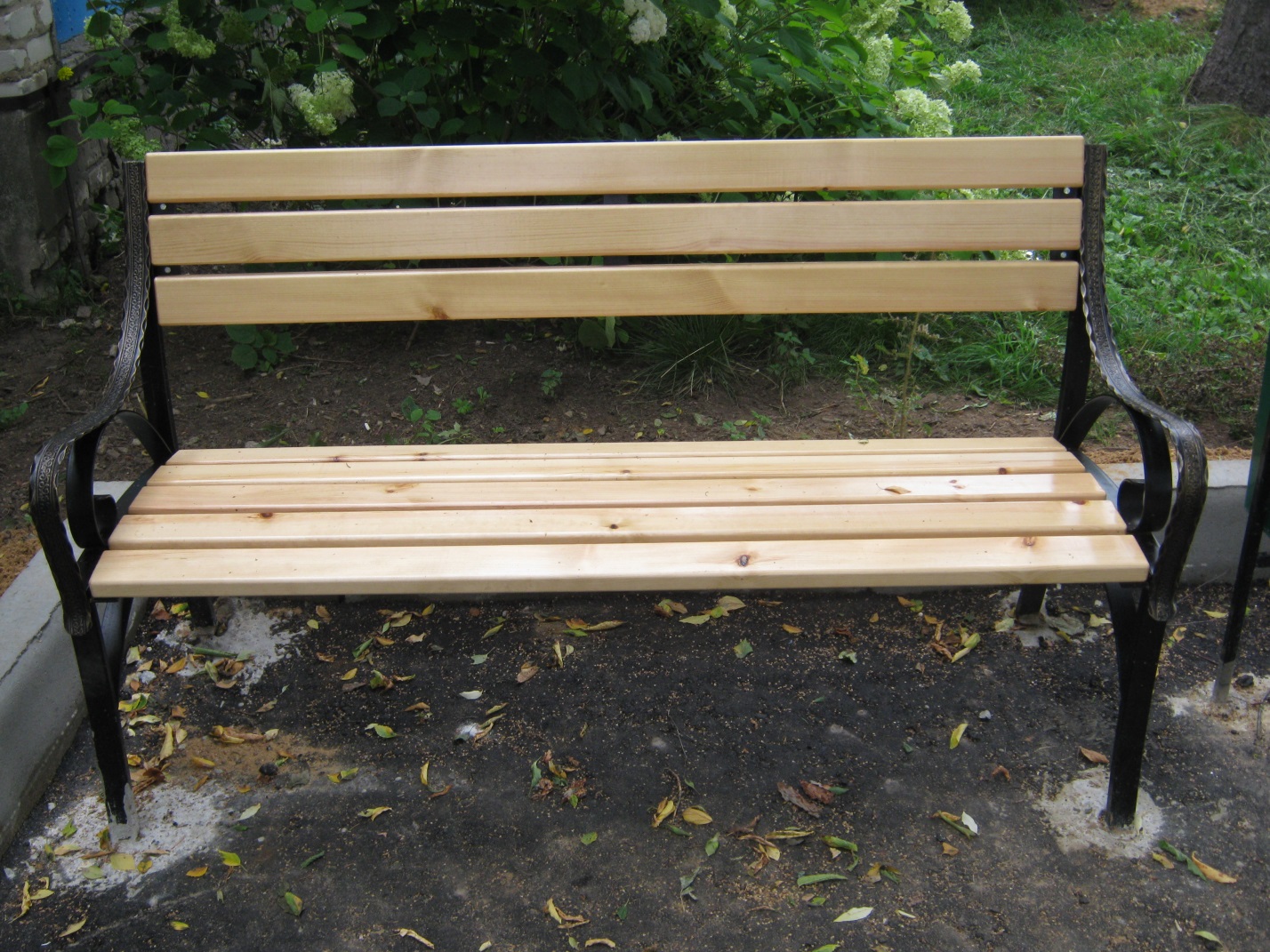 Урна для мусора.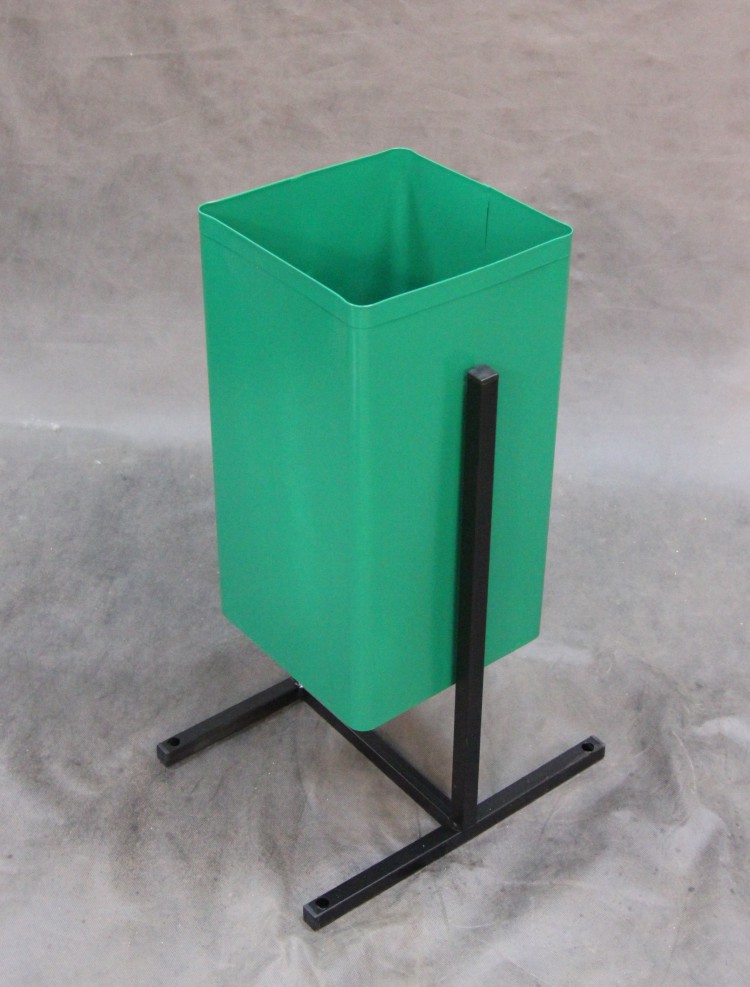 3. Энергосберегающий светильник. 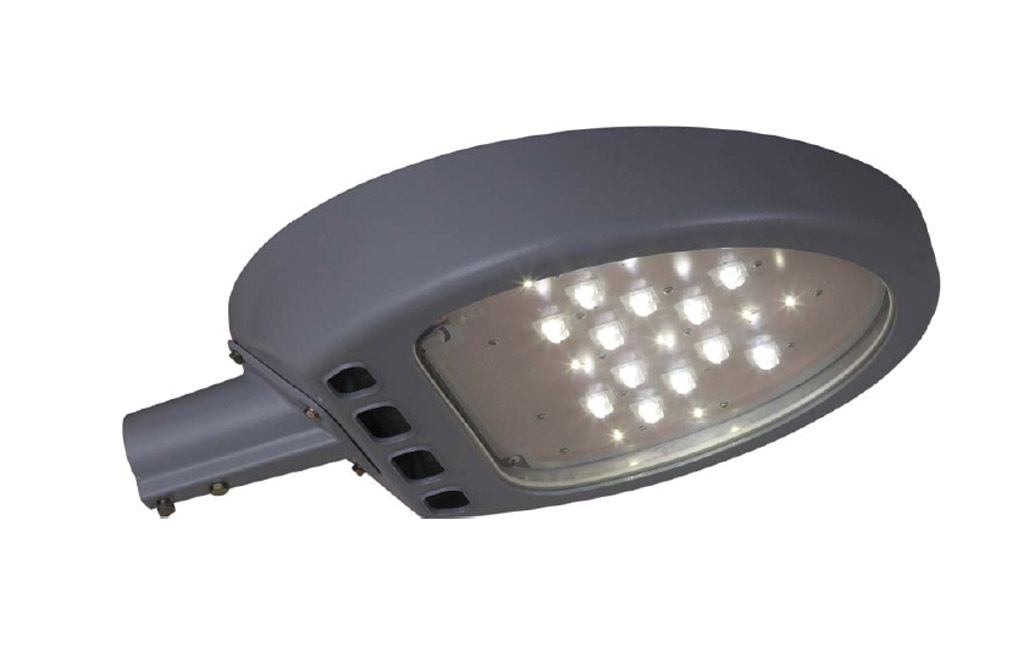 4. Песочница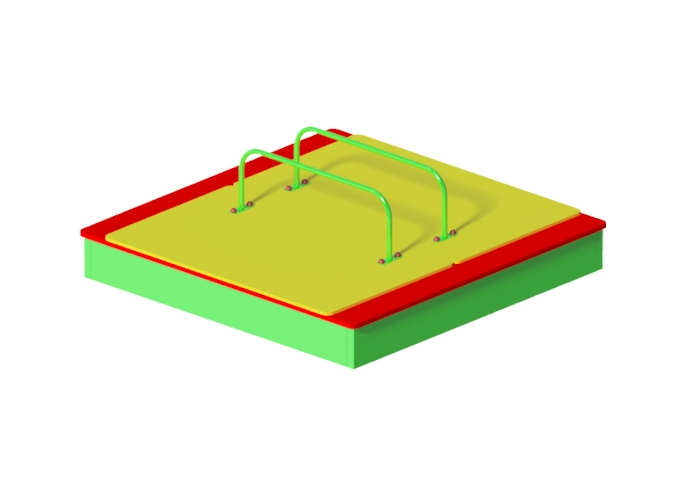 Приложение к муниципальной программе «Формирование современной городской среды на территории пос. РогнединоМО «Рогнединское городское поселение» на 2018-2022 годы»